Discharging to Thurston/Mason County***Individual must be on a 90/180-day civil commitment to receive Peer Bridger Services***Referring Provider:      Date of referral:      Referring organization/Facility:      Name of referent:      					Referent phone:      Location of participant:      				Facility phone:      Discharge Planner/Social Worker:      			DC Planner/SW Phone:      	Participant Name:      					Preferred Name:      Date of birth:      						Preferred Pronouns:       Provider One Number:       				Social Security Number:      Estimated discharge date:      Participant Interests:  Music		 Art			 Outdoors			 Reading	 Food		 Motor Sports	 Friends/Family		 Volunteer Community		 Traveling		 Video Games		 Church Other:      	Housing Plan:  AFH/ALH		 ESF/RTF		 SNF			 Independent Other:      Discharge Supports: GOSH		 PACT		 TCAT		 ORCS Other:      Peer Bridger ContactsReDonda Gibbons, CPC (Peer Bridger) Cell: 360-628-2395 Email: redonda.gibbons@tmbho.orgIsaac Watts, CPC (Peer Bridger) Cell: 360-628-4427 Email: Isaac.watts@tmbho.orgErica Dennehy, MSW, LICSW, SUDP (Hospital Diversion Program Manager)Cell: 360-401-9006 Email: erica.dennehy@tmbho.org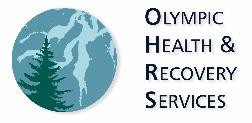 OHRS Thurston Mason Peer Bridger Referral 612 Woodland Square Loop SE Suite 401 Lacey, WA 98503Phone: 360- 763-5828      Fax: 360-489-1435